SrijedaSat 1= MatematikaPonovi brojenje do 5 pomoću prstića. Nakon toga odredi koliko pingvina ima na slici.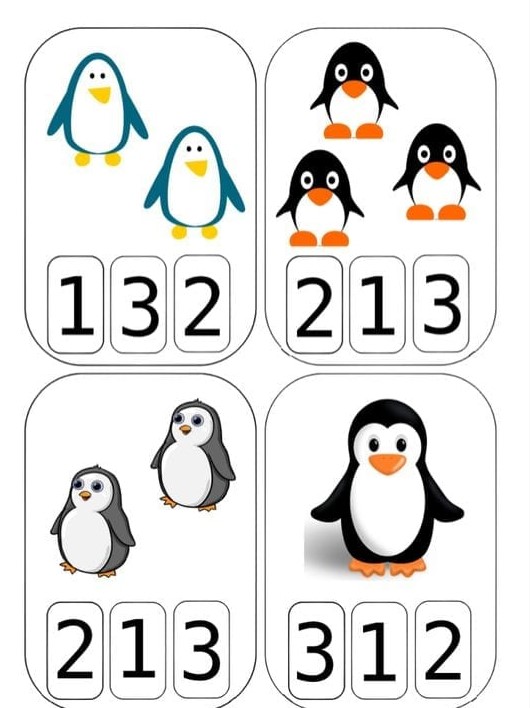 Sat 2= Hrvatski jezikNapiši slovo I prema predlošku.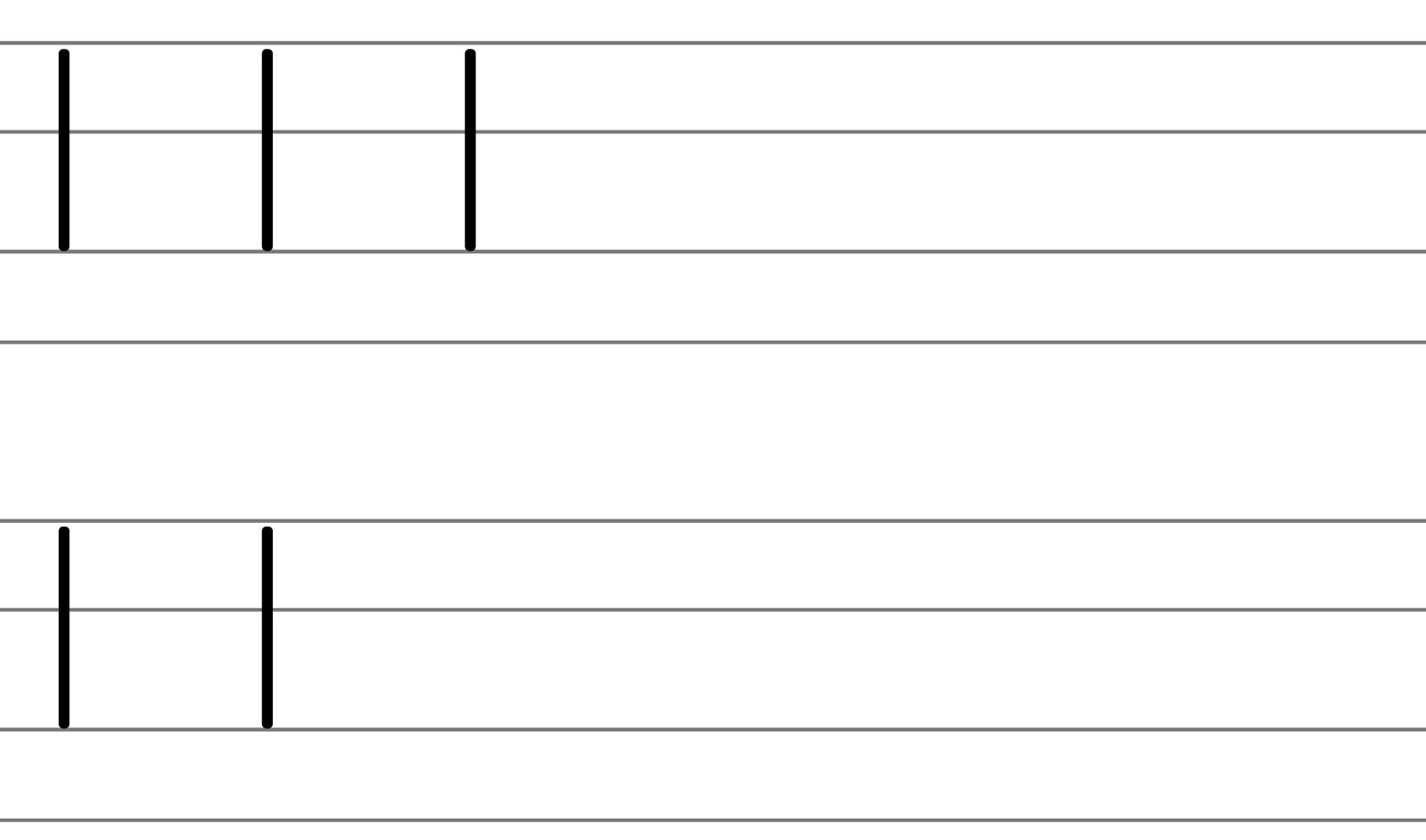 Sat 3= PEPRPročitaj slovo a.ČITAMO SLOVO  A   aa      a      a      a     a   A     A      A      A    A  a      a      a      a     a   A     A      A      A    A  Sat  4 = INATvoj današnji zadatak je izraditi lava. Sakupi lišće žute boje. Oboji lava. Uz fizičku podršku odrasle osobe izreži lava. Zalijepi ga na lišće. Stavljam ti primjer rada.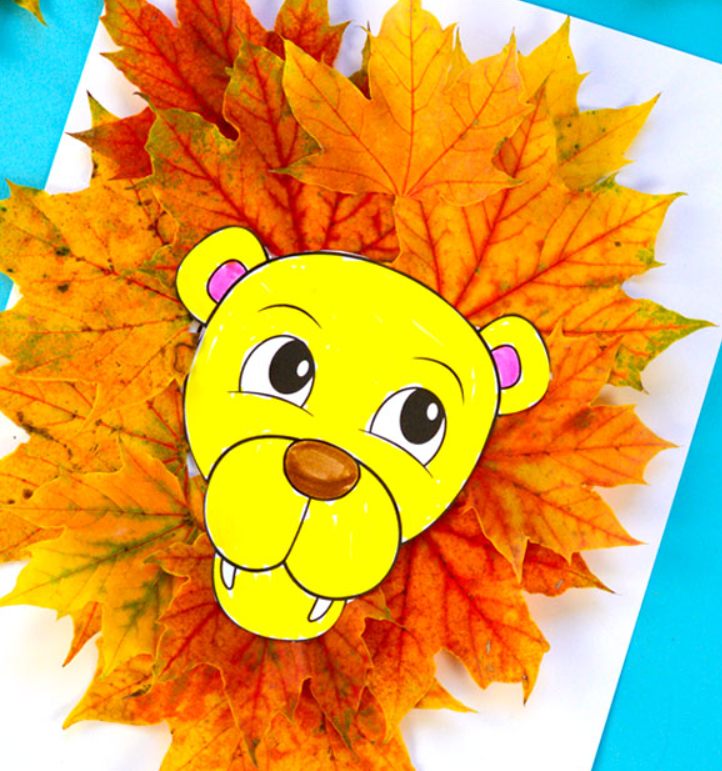 Sat 5= Tjelesna i zdravstvena kulturaZaigraj „Dan-noć“ s drugim ukućanima. Pravila već znaš, kada netko kaže „dan“, svi ustajete. Kada netko kaže „noć“, svi čučnete. Onaj koji pogriješi ispada iz igre.